先进集体■校优秀班集体（ 1个）商务会计2202班荣誉称号■校三好学生标兵（ 18人）郑黄馨彭  柯刘馨仪李美卉陈思颖黄  健康芯媛廉心仪林  檎谢博霖庄  瑗顾昊天孙铭悦 魏瑜奇 黄子晶 王  鑫赵雅妍郑睿扬■校三好学生（ 145人）陈莺瑕郦修秀罗云彤周姗灿果彭晨欣王佳宁陈佳怡徐  扬朱静怡刘妙辰陈求一钱桉亦周一笑陈思洁陈荟如黄琬舒施佳利徐文静刘晓璇黄芳菲潘艺凡杨心语汪子璇傅玺运余柔霄贾绘弘张轶凡沈冰玉彭益清辜敏思张一麟彭思源李依麟李沁蓉王奕茹张琼文徐子锐杨宜霏万家惠聂文昱胡力元刘奕旸李子怡刘雨彤丁  翌沈书维刘  菲黄莞清李希贤倪子璇王亚海云许  诺李  博史  画张莘乐洪俊苡赵宏利甄新国贺子燕洪  佳丁浩楠郑黄芯萍尹彩霞王纪森尹子烨朱博凯沈舒月瞿晨曼黎雨晗程一帆胡亚妮杨娅婕刘子照刘小薇齐琳林徐子东王怡昕高雯婧李晗语王晨宇季卓伟商  瀚刘意旸董煦怡施欣宇肖雨垚刘玉莉陆靖翔章依杨周小涵赵苑辰刘荞嘉易文琦杨静雅刘掌钰郑欣悦苏雅筱筠梁雅琨朱烨琴张蕴希段宇琛何  瑶宋乃康冯丽媛严可馨徐媛圆肖泽浩万天祺刘欢园黄梓婧刘玄泽张婵冰代希文刘天航祁  絮田  野王嘉蔚张碧圣骏舒紫怡胡瑞珉王婕妤颜培树陈媛媛丰  铭夏  添李佳毅程思瑜石  可王佳禾刘亦帆梁若兮赵冰冰林娉伊王冰睿裴瑶玥曹金灿王  宁鲁启萍王婧雯罗子林朱江申万煜杨冯  楠叶徐兰郑珺文■校优秀学生干部（ 50人）张胡明旭桂廷杰顾馨怡甘汭晗唐心玥刘宗旭张鑫宇张城栋王鹤霏林泓滔徐艺祯李诗雨杨  乐万文杰刘轶桢柴矜哲巩润民魏佳蕾宫梁梓吴柳卿李晓璐何  晨王红蓓王雅睿卢胤澍李  果王盈盈毕琼文沈君豪于嘉涛霍寀迤赵颂华杨轹文主耘菁李加艺张  咏钟继瑶沈歆然黄彦钦陈哲阳杨景初田钰洁姜培茹刘   霖任广易杭陈景媛王芷萱曹颖婷 卓诗雨 吴  佳■院三好学生（ 93人）梁袁羚江孙嘉雯张培琪李淇萱瞿靖苒邵译萱屠静逸周昱秀佩周欣宁郭骏铭胡雅亭郭治宇王艺霖马静旋余乐微张瑞麟陈睿宁蒋子俊许梦凡邓艺娟谭绚蕾杨楚蘅李清凤齐婧潇陈琦升叶舒豪文信扬郦小易韩宇童邬桂颖丁  淼任梦飞彭清琳彭智俊何晓叶王子铵王子鑫杨世洲张郅阳陈语欣杨  阳焦虹博孙业开叶梓莼吴雨曦赵  婕林子琦李欣妍丁清扬吴科颖程思蕊江楚齐赵嘉怡孙燕佳刘奕星信敬颂李雨平王  鹏林宋琦都忠宇张泽栋张  博李西蕊赖木元高榕婧陆  艺王文鹏何文博苏  洋徐熙童鲁轩汝熊扬峰田  田何清凝李南漪姜坤均王思颖魏小颖吴雯雯孙浩凯王诗涵周欢琰高晨赫王家璿  张宝文张润琪曾子栩唐嘉怡栾紫清叶钊宏肖茜文胡舒熳林心然■院优秀学生干部（ 30人）任梦盈吴诗桓高歌璠刘子尚周江唯陈官民邹凤铭陈娅彤汪  乐梁  容薛周玺胡欣原刘释泽李佳凝王  超汪仔萌张  力涂子睿尹依扬冯菁楠孙嘉怡高睿辰陈  曦于  淼郑  好潘诗洋孙  萌章诗淇吴文欣陈楚煜学校奖学金■学校特等奖学金（2人）廉心仪赵雅妍■学校一等奖学金（21人）林  檎康芯媛刘小薇陈莺瑕郑黄馨汪子璇张轶凡张一麟李美卉黄  健陈思颖易文琦魏瑜奇代希文郑睿扬胡瑞珉谢博霖庄  瑗顾昊天孙铭悦王  鑫■学校二等奖学金（41人）齐琳林王红蓓郦修秀王佳宁陈思洁陈荟如黄芳菲彭  柯沈冰玉彭思源徐子锐刘馨仪沈书维刘  菲王亚海云张莘乐王纪森尹子烨刘荞嘉杨静雅刘掌钰梁雅琨郑欣悦刘欢园黄梓婧祁  絮王婕妤夏  添颜培树陈媛媛梁若兮林娉伊田钰洁王婧雯罗子林万煜杨冯  楠刘玄泽 商  瀚  章依杨         施欣宇■学校三等奖学金（120人）周姗灿果梁袁羚江桂廷杰朱静怡陈佳怡刘妙辰瞿靖苒陈求一周一笑黄琬舒施佳利唐心玥刘晓璇潘艺凡杨心语王艺霖傅玺运余柔霄贾绘弘彭益清辜敏思李依麟李沁蓉张瑞麟杨宜霏张琼文王奕茹万家惠胡力元聂文昱郦小易丁  翌李诗雨黄莞清李希贤万文杰倪子璇许  诺李  博史  画洪俊苡赵宏利甄新国洪  佳郑黄芯萍丁浩楠朱博凯叶梓莼魏佳蕾瞿晨曼宫梁梓丁清扬胡亚妮杨娅婕李晗语徐子东程思蕊王晨宇季卓伟赵嘉怡董煦怡刘玉莉毕琼文周小涵赵苑辰朱烨琴黄子晶张蕴希苏雅筱筠何  瑶段宇琛冯丽媛宋乃康李雨平沈君豪严可馨赵颂华杨轹文张婵冰刘天航鲁轩汝田  野王嘉蔚张碧圣骏熊扬峰舒紫怡胡倩瑜吴雯雯丰  铭李佳毅程思瑜卓诗雨田  田何清凝姜坤均曹颖婷石  可刘亦帆张  咏赵冰冰王佳禾王冰睿裴瑶玥沈歆然曹金灿陈哲阳杨景初姜培茹王  宁李加艺鲁启萍张宝文朱江申任广易杭叶徐兰郑珺文吴  佳刘  霖胡舒熳林心然单项奖■学习进步奖（22人）何晓叶杨  乐张胡明旭钱桉亦徐文静马静旋陈睿宁林子琦江楚齐肖雨垚霍寀迤信敬颂梁皓宇刘  蕊王董宇沈佳怡王嘉怡贺子洋翁艺菲沈贝宁姜雨欣吴松锴■社会工作奖（24人）柴矜哲尹彩霞李  煜杨思宇李子怡徐  扬张鑫宇张  楠邓艺娟吴柳卿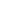 高雯婧孙燕佳万天琪汪仔萌徐媛圆王耀堃许  可仝泷文叶凯文钟继瑶冯菁楠辛  颖唐偲怡张悦宁